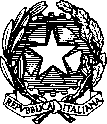                                                                                                                             MINISTERO DELL’ISTRUZIONEI.C. VIA GIULIANO DA SANGALLO Via Giuliano da Sangallo, 11 - 00121 Roma/fax 06.5695741rmic8fk007@istruzione.it pec rmic8fk007@pec.istruzione.itCod. Mecc.RMIC8FK007 Cod. Fisc. 97197600584Alla Dirigente Scolastica I.C. “Via G. da Sangallo”Oggetto: Domanda di adesione al PROGETTO “PUZZLE” - CODICE 10.2.2A-FDRPOC-LA-2022-35 CUP F84C22001180001 PON - FSE “Socialità, Apprendimenti, Accoglienza” – SCUOLA SECONDARIA PRIMO GRADO.I sottoscritti_____________________________________________   _______________________________________, in qualità di genitori (tutori) dell’alunno/a_________________________________________________________________________________________frequentante la classe_______________sez_________________________della scuola__________________________dell’I.C. “Via G. da Sangallo”,CHIEDONOl’inserimento del/la proprio/a figlio/a nel/nei seguente/i modulo/i (esprimere l’ordine di preferenza):Roma, _____________________                                                                                                                                                                                                                                                                                                                    Firma dei Genitori(o di chi ne fa le veci)            ____________________________________________________ORDINE DI PREFERENZA(1,2,3, ECC.)TITOLO MODULO TIPOLOGIA DESCRIZIONE MODULOUTENZANUMERO ALUNNI NUMERO OREEnglish for lifeLABORATORIO DI POTENZIAMENTO INGLESE. competenza multilinguisticaPotenziamento della lingua inglese per la scuola secondaria di I grado. L’obiettivo finale  è quello di mettere in grado i nostri alunni di sostenere una valutazione tramite test finale  K.E.T, Key English Test, ( Livello A2/B1) riconosciuto in Europa secondo il “Common European Framework of Reference for Languages”, ottenendo una certificazione Cambridge.Classi 32030CodingmaniaLABORATORIO DI CODING. Competenza digitaleLo scopo principale di questo progetto è avviare i bambini al pensiero computazionale, ovvero ad un approccio inedito ai problemi e alla loro soluzione. Gli alunni con il coding e la robotica  non impareranno solo a programmare ma programmeranno per apprendere.Classi 1-22030Global CitizenLABORATORIO DI CITTADINANZA.        Competenza in materia di cittadinanzaScopo del laboratorio è lavorare sul linguaggio e sugli stereotipi di genere al fine di prevenire forme di discriminazione. Le unità didattiche dei singoli moduli si svolgeranno durante l’intero anno scolastico in orario curricolare. I moduli previsti sono: 1 - CITTADINANZA ATTIVA E RESPONSABILE 2 – SOLIDARIETA’: INTEGRAZIONE E INTERCULTURA3 – INSIEME PER NON DIMENTICARE: IL VALORE DELLA MEMORIACLASSI 12030A mano a manoLABORATORIO ARTE. Consapevolezza ed espressione culturaleIl laboratorio creativo vuole consentire agli alunni coinvolti di sviluppare la propria creatività attraverso attività quali manipolare, fare miscugli, osservare, costruire, creare, sperimentare, inventare. Un girotondo di attività divertenti colorate e fantasiose in cui lo stare insieme sarà reso più piacevole dal gusto di creare e realizzare “piccoli capolavori”.CLASSI 32030TeatriamoLABORATORIO DI TEATRO. Consapevolezza ed espressione culturaleI partecipanti saranno coinvolti nella scoperta dell’arte quale unione di teatro, musica e danza attraverso la preparazione e realizzazione di uno spettacolo. Il corso teatrale rivolto a tutti gli alunni è finalizzato al potenziamento delle competenze linguistiche allo sviluppo dell’autostima e soprattutto all’inclusione tra pari.Tutte le classi2030Turisti per sceltaLABORATORIO BENI CULTURALI.                Competenza socialeLo scopo del progetto è quello di educare al rispetto dei beni che ci circondano e di chi opera per mantenerli. Anche la socializzazione e l’inclusione di ogni singolo trovano nel progetto “Turisti Per Scelta” meta e identità. Tutte le classi2030